Checklist – Threats by phone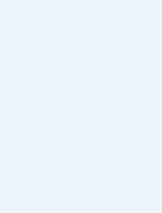 Keep calm and keep talking to the caller.Leave to a secluded room or area.Try to keep the conversation going and get another person to listen to the call.Listen carefully.Be friendly and courteous to the person.Do not interrupt the person.Try to find out why the threat is directed against the company/person.Follow the checklist below and take notes as much as possible.When did the call come in?Date and time: _________________ From phone number: _____________________ Gender:  Male 	Female 	Uncertain  Estimated age: _________________	Ask the following questions:When is this going to happen?Where is this going to happen?Why are you doing this?What do you want from us?Can you give us your name(s)?What type of threat: Bomb	 Sabotage	 OtherMore information about the threat:The voice: 	 Calm			 Upset		 Screams Angry 		 Normal		 Deep breathing Excited		 Bright voice		 Prerecorded Tribes		 Dark voice		 FamiliarOther things about the person's voice:Language / Accent Swedish		 English	 	 Other language _____________________ Local accent		 Foreign accent	 Other accent __________________Other information about language and dialect:Background sound Street noise 		 Engine noise		 Speaker announcements Machinery		 Radio/TV		 Train/bus station Completely silent	 Other sound __________________Other information about background soundOther information about the callWhen the call is overCall 112 if the situation is deemed critical.Notify the Security Department.Notify team leader/manager.After the above unless otherwise stated; The recipient of the call contacts the police on tel: 010-56 90 711 and provides the following information:The name and address of the company.Your own name.That you received a threat by phone about bombing/sabotage/other threats.Share the above information from the checklist.Inform them that you call from phone number XXX and will wait until they call back with further information/instructions if you don’t get it right away.If ordered to evacuate, contact Uni3 Front Desk and ask them to help you start the evacuation alarm.Keep calm and try to prevent panic.Your name: ________________Date: ______________________________